Обединено училище “Петър Берон”	                          “Petar Beron” High school           с.Лъжница, общ. Гоце Делчев,                                            village  Lajnitsa,  municipality Gotse Delchev обл. Благоевград                                                                  region Blagoevgrad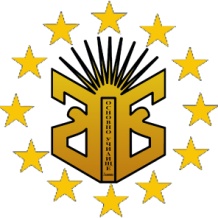 тел. 07520-2323 / факс07520-2324                                       tel 07520-2323 / fax 07520-2324email: oupberon@abv.bg	                                      email: oupberon@abv.bg                                                               ГРАФИКЗа провеждане на обучението по безопасност на движението през                                               учебната  2023/2024 г. в Об.У,, Петър Берон“, с.Лъжница                                                                        Утвърждавам!                                                                      Директор:……………                                                                                 /Славей Чешлиев/І КЛАС – 9 ЧАСAІІ КЛАС – 6 ЧАСAІІІ КЛАС – 6 ЧАСAIV КЛАС – 6 ЧАСAV КЛАС-   5  ЧАСAVI  КЛАС-   5  ЧАСA                                                                    VIIа КЛАС-   5  ЧАСA№                                                        ТЕМА                                                  Дата1.Моят безопасен път до училище и обратно18.09.2023 г.2.Моят робот знае безопасен път до училище02.10.2023 г.3.Пешеходна пътека16.10.2023 г.4.Аз не пресичам сам06.11.2023 г.5.Пътен светофар за регулиране на движението на пешеходците04.12.2023 г.6.Двуколесни пътни превозни средства за деца12.02.2024 г. 7.Знам къде съм11.03.2024 г.8.Знам къде са пътните превозни средства22.04.2024 г.9.Знам къде са другите13.05.2024 г.№ТЕМА    Дата1.Улиците до моето училище18.09.2023 г.2.Моят робот знае къде да пресича02.10.2023 г.3.Алгоритъм за безопасно пресичане06.11.2023 г.4.Пътен светофар за регулиране на движението на превозните средства19.02 2024 г.	5.Отивам на училище с автобус, трамвай, тролейбус, лек автомобил  22.04.2024 г.6.Виждам и чувам пътните превозни средства13.05.2024 г.№ТЕМА         Дата1.Път. Елементи на пътя25.09.2023 г.2.Велосипед06.11.2023 г.3.Безопасни места за управление на велосипед20.11.2023 г.4.Пътен светофар за велосипедисти.18.03.2024 г.5.Моят робот спазва сигналите на светофара11.03.2024 г.6.Знам къде са пътните превозни средства12.02.2024 г.№ТЕМА        Дата1.Пътни знаци, пътна маркировка.20.11.2023 г.2.Кръстовища.16.10.2023 г.3.Пътни превозни средства, използвани в селското стопанство.26.02.2024 г.4.В населено място. Извън населено място13.05.2024 г.5.Виждам пътните превозни средства08.04.2024 г.6.Чувам пътните превозни средства 22.04.2024 г.№ТЕМА        Дата1.Пътна среда. Пътна мрежа. Скоростен път. Автомобилен път09.10.2023 г.2.Пътни превозни средства. Видове ППС. Моторни превозни средства.16.10.2023 г.3.Пътна сигнализация. Сигнализиране на движението с пътни знаци. Предупредителни пътни знаци за опасност, пътни знаци относно предимство и пътни знаци за въвеждане на забрана и отменяне на въведената забрана.20.11.2023 г.4Поведение на пътя.  Конфликти на пътя.12.02.2024 г.5Перцептивни умения за безопасно поведение на пътя. Прогнозиране на пътнотранспортна обстановка. Виждам-предвиждам23.04.2024 г.№ТЕМА        Дата1.Пътищата в Р. България. Видове пътища. Пътна мрежа25.09.2023 г.2.Сигнализиране на движението с пътни знаци. Пътни знаци със задължителни предписания, със специални предписания и даващи допълнителна информация09.10.2023 г.3.Правила и култура на поведение на пътя. Специални моторни превозни средства. Моторни превозни средства със специален режим на движение.13.11..2023 г.4Правила и култура на поведение на пътя.  Конфликти на пътя. Алкохол.19.02.2024 г.5Перцептивни умения за безопасно поведение на пътя. Зрение и безопасност на движение. Сензорни характеристики на зрението.13.05.2024 г.№ТЕМА     Дата1.Пътна среда. Ориентиране при пътуване. Карта на пътищата в България и автомобилна навигация.09.10.2023 г.2.Моторни превозни средства на две колела. Мотопед.23.10.2023 г.3.Правила и култура на поведение Пътна сигнализация. Пътни знаци за оказване на направления, посоки, обекти и др., допълнителни табели15.01.2024 г.4Конфликти на пътя. Скорост.  Пътнотранспортни произшествия12.02.2024 г.5Перцептивни умения за безопасно поведение на пътя. Зрение и безопасност на движение. Сензорни характеристики на зрението.22.04.2023 г.